СМОЛЕНСКОЕ ОБЛАСТНОЕ ОТДЕЛЕНИЕ ОБЩЕРОССИЙСКОЙ ОБЩЕСТВЕННОЙ ОРГАНИЗАЦИИ «ВСЕРОССИЙСКОЕ ОБЩЕСТВО АВТОМОБИЛИСТОВ»__________________________________________________________________________________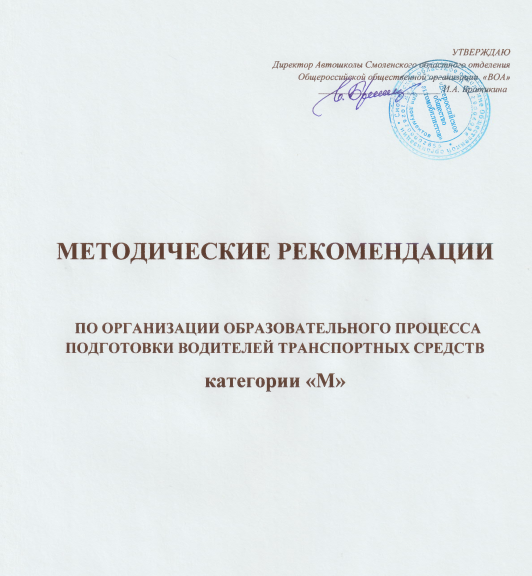 г. Смоленск                                                                                                                                                                                                        Общие положения Настоящие методические рекомендации регулируют порядок организации учебного процесса в Автошколе Смоленского областного отделения «Всероссийского общества автомобилистов»  именуемом далее – автошкола, в соответствии с  законодательством Российской Федерации в области образования, Постановлениями Правительства Российской Федерации, Указами Президента Российской Федерации, нормативными актами Министерства образования и науки Российской Федерации, Уставом Автошколы, и другими локальными актами Автошколы. Под учебным процессом понимается целенаправленная деятельность руководителя автошколы, педагогического коллектива, обеспечивающая подготовку учащихся по программам подготовки водителей транспортных средств. Организация учебного процесса 2.1. Подготовка водителей ТС осуществляется в очной утренней, дневной и вечерней формах обучения. 2.2. Учебные группы по подготовке водителей комплектуются численностью не более 28 человек. 2.3. Учебные планы и программы подготовки водителей транспортных средств разрабатываются автошколой на основании соответствующих примерных программ, утверждённых министерством образования и науки Российской Федерации нормативных актов. 2.4. Сроки обучения устанавливаются исходя из объемов учебных планов и программ, режимов обучения, а также от количества обучающихся и от количества инструкторов по вождению и согласуются с экзаменационным подразделением ГИБДД. 2.5. Занятия в автошколе проводятся на основании расписаний теоретических занятий и графиков учебного вождения. 2.6. Основными формами обучения являются теоретические и практические занятия, зачет(промежуточная аттестация) и экзамен(итоговая аттестация). 2.7. Продолжительность учебного часа теоретических занятий - 45 минут, а практических занятий по вождению автомобиля - 60 минут, включая время на постановку задач, подведение итогов, оформление документации и смену обучаемых. Допускается проведение теоретических занятий в течение 90 минут без перерыва. 2.8. Теоретические занятия проводятся преподавателем, практические занятия по вождению автомобиля проводятся инструктором производственного обучения вождению индивидуально с каждым обучаемым. Занятия по оказанию первой помощи пострадавшим в дорожно-транспортном происшествии проводятся медицинским работником. 2.9. Теоретические и практические занятия проводятся в специально оборудованных классах  в составе учебной группы с целью изучения нового материала. 2.10. Занятия по практическому вождению проводятся индивидуально с каждым обучаемым на закрытой учебной площадке.2.11. К практическому вождению допускаются лица, прошедшие соответствующую проверку знаний Правил дорожного движения. 2.12. В случае, если обучающийся показал неудовлетворительные знания или имеет недостаточные первоначальные навыки управления транспортным средством, ему назначается дополнительное обучение после соответствующей дополнительной оплаты. 2.13. Автошкола имеет право уведомить обучающегося о нецелесообразности дальнейшего обучения вследствие его индивидуальных особенностей, делающих невозможным или педагогически нецелесообразным дальнейшее обучение. 2.14. Автошкола отвечает за поддержание транспортных средств в технически исправном состоянии и организацию предрейсового медицинского осмотра мастеров производственного обучения вождению и водителей-инструкторов. Проверка технического состояния автомобилей и проведение предрейсового медицинского осмотра отражается в путевом листе. Контроль учебного процесса 3.1. Контроль учебного процесса в автошколе имеет целью установить: - соответствие организации и порядка проведения учебного процесса требованиям законодательства Российской Федерации в области образования, и других нормативных актов, регламентирующих деятельность автошколы; - степень реализации учебных планов автошколы и программ; - теоретический и методический уровень проведения занятий; - уровень организации и проведения самостоятельной работы учащихся; - уровень материально-технического обеспечения учебных занятий и состояние учебно-материальной базы; - состояние дисциплины на занятиях, выполнение Устава и Правил внутреннего распорядка автошколы. 3.2. Контроль должен быть целенаправленным, систематическим, объективным, действенным и охватывать все стороны учебного процесса. Он должен выявлять положительный опыт и недостатки в учебной и методической работе, сочетаться с оказанием практической помощи учащимся, педагогическим работникам, обеспечивая, в конечном итоге, повышение качества учебного процесса. 3.3. Контроль обучения в автошколе проводится, преподавателями, инструкторами и руководителем. (выполнение графиков вождений, расписания занятий, журналов теоретической подготовки, тематических планов и индивидуальных планов преподавателей). 3.4. Педагогический контроль в автошколе осуществляется директором автошколы. 3.5. Контроль образовательного процесса проводится в соответствии с планами автошколы и графиками. 3.6. Лица, контролирующие учебные занятия, обязаны входить в аудиторию вместе с преподавателем и присутствовать на занятиях до их окончания. В ходе занятия им не разрешается вмешиваться в работу преподавателя или делать ему замечаний. 3.7. По окончании контрольного посещения (но не позднее следующего дня) проверяющий проводит разбор занятия с участием преподавателя, анализирует положительные и отрицательные стороны в организации и методике проведения занятия, дает рекомендации и предложения по устранению выявленных недостатков. Результаты педагогического контроля анализируются и обсуждаются директором. 4. Контроль успеваемости и качества подготовки обучающихся. 4.1. Контроль успеваемости и качества подготовки обучающихся проводится с целью получения необходимой информации о выполнении ими учебного плана, установления качества усвоения учебного материала, степени достижения поставленной цели обучения. 4.2. Контроль успеваемости обучающихся делится на промежуточную аттестацию и квалификационный экзамен. 4.3. Формы контроля:  зачет - по теоретическому обучению, контрольное занятие – по практическому обучению. 4.4. Письменные работы обучающихся оцениваются по пятибалльной системе. («5» – 0 ошибок, «4» - 1 ошибка, «3» - 2 ошибки, «2» - 3 и более ошибок). 4.5. Промежуточная аттестация по завершению отдельных теоретических этапов обучения проводится путем написания письменных контрольных работ, тестирования обучающихся и оцениваются по пятибалльной системе. («5» – 0 ошибок, «4» - 1 ошибка, «3» - 2 ошибки, «2» - 3 и более ошибок). 4.6. Квалификационный экзамен проводится у учащихся, прошедших полный курс обучения в рамках учебной программы подготовки водителей.4.7. Квалификационный экзамен (комплексный экзамен по предметам) проводится аттестационной комиссией, состав которой формируется и утверждается приказом директора автошколы. 4.8. Аттестационную комиссию возглавляет председатель, обеспечивающий единство требований, предъявляемых к выпускникам. Аттестационная комиссия формируется из преподавателей и старшего инструктора производственного обучения автошколы, а также к проведению квалификационного экзамена привлекаются представители работодателей, их объединений. 4.9. Результаты квалификационного экзамена оформляются в виде протокола, подписанного председателем и членами аттестационной комиссии и завизированного печатью образовательного учреждения. 4.10. Итоговая аттестация по завершении теоретического обучения проводится путем написания экзаменационных билетов и оцениваются по пятибалльной системе. («5» – 0 ошибок, «4» - 1 ошибка, «3» - 2 ошибки, «2» - 3 и более ошибок ). 4.11. Квалификационный экзамен по завершении практического обучения проводится в соответствии с Методикой проведения квалификационных экзаменов на получение права на управление транспортными средствами и оценивается в соответствии с прилагаемым Перечнем "Ошибок и нарушений" применяемых на экзаменах в ГИБДД, по пятибалльной шкале. (5 и более ошибок - «НЕ СДАЛ», менее 5 или полное отсутствие ошибок «СДАЛ»). По результатам квалификационного экзамена выдается свидетельство о профессии водителя, или принимается решение о переводе или отчислении. 5. Повышение квалификации руководящих работников, преподавателей и инструкторов производственного обучения. 5.1. Повышение квалификации руководящих работников, преподавателей и мастеров производственного обучения (водителей-инструкторов) организуется и проводится в соответствии с требованиями законодательства Российской Федерации в области образования.5.2. Повышение квалификации с отрывом от работы осуществляется в следующих формах: - обучение на факультетах, в институтах, на курсах повышения квалификации. Мероприятия по повышению квалификации предусматриваются в плане работы автошколы, в годовых планах повышения квалификации руководящих работников, преподавателей и мастеров производственного обучения (водителей-инструкторов). 6. Материально техническое обеспечение учебного процесса 6.1. Материально-техническое обеспечение учебного процесса является необходимым условием для качественной подготовки специалистов в соответствии с требованиями примерной программы, учебных планов и учебных программ. Учебно-материальная база представляет комплекс материальных и технических средств, включающих в себя учебные помещения, учебные территории, учебное имущество, технические средства обучения, учебные транспортные средства. 6.2. Учебники и учебные пособия приобретаются с учётом соответствующих требований законодательства Российской Федерации в области образования к организации учебного процесса.